Archimédův zákonPracovní list je určen pro žáky 2. stupně základních škol. Jeho cílem je seznámit je s Archimédovým zákonem.Pokus: Archimédův zákon_______________________________________________________Která voda má vyšší hustotu?sladká vodaslaná vodaobě mají stejnou hustotuDoplňte chybějící slova do Archimédova zákona:Těleso …………………………….. do kapaliny je …………………………….. silou rovnající se …………………………….. tekutiny stejného …………………………….., jako je část ponořeného tělesa. Napište vzorec pro výpočet vztlakové síly.……………………………………………………………………………………………………………………………………………………………………………………………………………………………………Napište vzorec pro výpočet tíhové síly.……………………………………………………………………………………………………………………………………………………………………………………………………………………………………Odvoďte vzorec pro výpočet výslednice sil, které působí na těleso ponořené do kapaliny.…………………………………………………………………………………………………………………………………………………………………………………………………………………………………………………………………………………………………………………………………………………………………………………………………………………………………………………………………………Co jsem se touto aktivitou naučil(a):………………………………………………………………………………………………………………………………………………………………………………………………………………………………………………………………………………………………………………………………………………………………………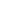 